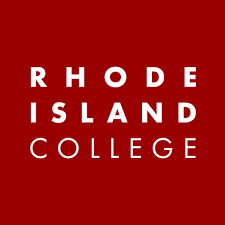 graduate COMMITTEE 
curriculum PROPOSAL FORMA. Cover page	 B. NEW OR REVISED COURSESC. Program ProposalsN/AD. SignaturesD.1. Approvals:   Required from department chairs, program directors, and deans from the academic unit originating the proposal.  D.2. Acknowledgements: Required from all departments (and corresponding dean) impacted by the proposal. Signature does not indicate approval.  Concerns should be brought to the attention of the graduate committee chair for discussion.A.1. Course or programFNED 547 Introduction to Practitioner Action ResearchFNED 547 Introduction to Practitioner Action ResearchFNED 547 Introduction to Practitioner Action ResearchFNED 547 Introduction to Practitioner Action ResearchFNED 547 Introduction to Practitioner Action ResearchAcademic UnitSchool of Education | School of Education | School of Education | School of Education | School of Education | A.2. Proposal typeCourse:  revision | Course:  revision | Course:  revision | Course:  revision | Course:  revision | A.3. OriginatorJulie HorwitzJulie HorwitzHome departmentHome departmentEd StudiesEd StudiesA.4. RationaleAdditional Information for new programsThis course is a prerequisite for many education programs.  Currently the description is only for classroom teachers.  Yet students who are coaches, leaders, school nurse teachers and other school professionals who take this course.  The name and description should be revised to support all students who take this course.  This course is a prerequisite for many education programs.  Currently the description is only for classroom teachers.  Yet students who are coaches, leaders, school nurse teachers and other school professionals who take this course.  The name and description should be revised to support all students who take this course.  This course is a prerequisite for many education programs.  Currently the description is only for classroom teachers.  Yet students who are coaches, leaders, school nurse teachers and other school professionals who take this course.  The name and description should be revised to support all students who take this course.  This course is a prerequisite for many education programs.  Currently the description is only for classroom teachers.  Yet students who are coaches, leaders, school nurse teachers and other school professionals who take this course.  The name and description should be revised to support all students who take this course.  This course is a prerequisite for many education programs.  Currently the description is only for classroom teachers.  Yet students who are coaches, leaders, school nurse teachers and other school professionals who take this course.  The name and description should be revised to support all students who take this course.  This course is a prerequisite for many education programs.  Currently the description is only for classroom teachers.  Yet students who are coaches, leaders, school nurse teachers and other school professionals who take this course.  The name and description should be revised to support all students who take this course.  A.5. Student impactNoneNoneNoneNoneNoneNoneA.6. Impact on other programsNoneNoneNoneNoneNoneNoneA.7. Resource impactFaculty PT & FT: No ChangeNo ChangeNo ChangeNo ChangeNo ChangeA.7. Resource impactLibrary:No ChangeNo ChangeNo ChangeNo ChangeNo ChangeA.7. Resource impactTechnologyNo ChangeNo ChangeNo ChangeNo ChangeNo ChangeA.7. Resource impactFacilities:No ChangeNo ChangeNo ChangeNo ChangeNo ChangeA.8. Semester effectiveSpring 2024A.9. Rationale if sooner than next FallA.9. Rationale if sooner than next FallA.10 Changes to the websiteUpdate name and course description Update name and course description Update name and course description Update name and course description Update name and course description Update name and course description A.10. INSTRUCTIONS FOR CATALOG COPY:  This single file copy must include all relevant pages from the college catalog, and show how the catalog will be revised.  (1) Go to the “Forms and Information” on the graduate committee’s website https://www.ric.edu/department-directory/graduate-curriculum-committee/forms-and-informationScroll down until you see the Word files for the current catalog. (2) Download ALL catalog sections relevant for this proposal, including course descriptions and/or other affected programs.  (3) Place ALL relevant catalog copy into a single file. Put page breaks between sections and delete any catalog pages not relevant for this proposal.(4) Using the track changes function, revise the catalog pages to demonstrate what the information should look like in next year’s catalog.  (5) Check the revised catalog pages against the proposal, making sure that program totals are correct when adding or deleting course credits.Old (for revisions only)ONLY include information that is being revised, otherwise leave blankNewExamples are provided within some of the boxes for guidance, delete just the examples that do not apply.B.1. Course prefix and number FNED 547FNED 547B.2. Cross listing number if anyB.3. Course title Introduction to Classroom ResearchIntroduction to Practitioner Action ResearchB.4. Course description Preservice and in-service teachers are introduced to qualitative and quantitative research in education through the interpretation of published studies and through the initiation of a study in a classroom.This course provides theoretical and practical foundations for implementing reflective, critical, and systemic inquiry in an educational setting.  By examining practices, and developing relevant questions, participants interrogate educational praxis.  B.5. Prerequisite(s)B.6. OfferedFall  | Spring  | Summer  |Fall  | Spring  | Summer  |B.7. Contact hours B.8. Credit hoursB.9. Justify differences if anyB.10. Grading system Letter Grade  	Letter GradeB.11. Instructional methodsB.11.a  Delivery MethodB.12.CategoriesB.13. How will student performance be evaluated?B.14. Redundancy with, existing coursesB. 15. Other changes, if anyNamePosition/affiliationSignatureDateLeslie SeveyChair of Elementary Education 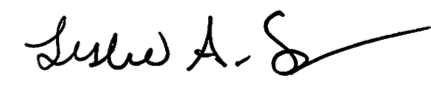 9.22.23Paul LaCavaChair of SPED       Paul LaCava9/23/23Charlie McLaughlinChair of Ed StudiesCharles H. McLaughlin, Jr.9/23/2023Carol CummingsDean of FSEHDCarol A. Cummings9/27/23NamePosition/affiliationSignatureDateCarolyn Obel-OmiaElementary EducationCarolyn Obel-Omia9/27/23Alia HadidTESOL  Alia Hadid9/27/23Ying Hui-MichaelSPEDYing Hui-Michael 9/27/23Carol CummingsM.Ed. Health EdCarol A. Cummings9/27/23Elizabeth HoltzmanGraduate DirectorElizabeth Holtzman9/28/23